ДОБРОВОЛЬЦЫ ИЗМЕНЯЮТ МИР К ЛУЧШЕМУ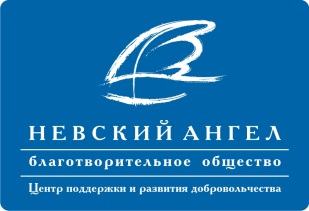 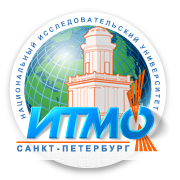 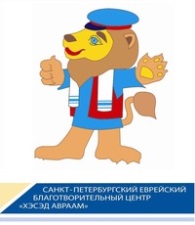 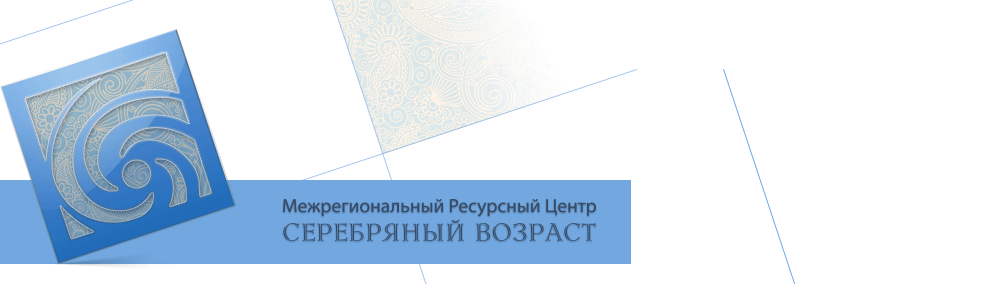 Посвящается Международному дню пожилого человекаПроект от 24.09.2013 г.Научно-практическая конференцияМеханизмы развития добровольческих социальных услуг для людей старшего возраста в социально ориентированных некоммерческих организациях и в государственных учреждениях социальной сферыОрганизаторы Конференции: Санкт-Петербургская региональная общественная благотворительная организация «Благотворительное общество  «Невский Ангел» Национальный исследовательский университет информационных технологий, механики и оптики (НИУ ИТМО)Санкт-Петербургская общественная организация инвалидов и пенсионеров «Санкт-Петербургский Еврейский благотворительный центр «Забота-Хэсэд Авраам»АНО социальной адаптации пожилых  «Серебряный возраст»Культурно-просветительский центр «СПб Центр Брахма Кумарис»СПб Городской Центр поддержки добровольческих инициатив СПб ГКУ «Центр международных гуманитарных связей»ЗАО «ЭкспоФорум»При поддержке: ЧОУ ДПО «Учебный центр АНТ» Комитета по социальной политике Санкт-Петербурга Аппарата Полномочного представителя Президента Российской Федерации в Северо-Западном федеральном округе Министерства экономического развития Российской Федерации Даты проведения:     01 – 02 октября .Место проведения: Санкт-Петербург, конгрессно-выставочный комплекс «ЛенЭкспо» в Гавани, павильон № 5А, зал  5.1, 2 этаж.Цели Конференции:Представление опыта и определение механизмов развития добровольческих социальных услуг для людей старшего возраста в социально-ориентированных некоммерческих организациях и государственных учреждениях социальной сферы.Привлечение потенциала вузовского сообщества к решению важной социальной проблемы – поддержке старшего поколения.Повышение уровня социальной ответственности/социализации студентов и молодежи через участие в реализации конкретных социальных проектов, ориентированных на поддержку представителей старшего поколения.Усиление межсекторного и межведомственного сотрудничества вузов, СО НКО и государственных учреждений в целях повышения качества жизни людей пожилого возраста.Участники (до 100 человек): Представители СО НКО,  вузов, государственных социальных учреждений (КЦСОН, стационарных учреждений социальной защиты, подведомственных Комитету по социальной политике, досуговых центров, библиотек, медицинских учреждений),  иных учреждений сферы социальной защиты, здравоохранения, образования, культуры,  коммуникации, профильных социально ориентированных НКО, органов государственной власти и местного самоуправления, заинтересованных коммерческих компаний, средств массовой информации.Основные концептуальные задачи, выносимые на обсуждение:Содействие повышению качества жизни людей пожилого возраста, посредством  развития добровольческих социальных услуг в СО НКО и ГУ социальной сферы, а также внедрения механизмов преодоления социальной, культурной и информационной исключенности пожилых с участием социально-ответственных ВУЗов России.Повышение квалификации, оказание информационной, консультационной и методической поддержки деятельности представителей СО НКО, работающих с пожилыми людьми и добровольцев, действующих в ГУ социальной сферы, предоставляющих услуги и поддержку пожилым людям.Создание в СО НКО, ГУ социальной сферы  и студенческой среде высших учебных заведений условий, способствующих  развитию социальной ответственности студентов в целях увеличения молодежных добровольческих ресурсов в СО НКО и ГУ социальной сферы, применения социальных инноваций для повышения качества жизни людей пожилого возраста.В период Конференции обсуждаются также следующие вопросы:Индивидуальные и групповые потребности пожилых людей, которые могут удовлетворяться силами добровольцев.Проблемы и достижения в развитии взаимодействия СО НКО и ГУ социальной сферы в области добровольчества.Формы и методы привлечения, подготовки и обучения добровольцев для оказания социальной помощи и услуг людям пожилого возраста.Опыт ВУЗов по внедрению инновационных и информационных технологий в социальное проектирование в интересах старшего поколения.Формирование идеологии и политики участия ВУЗов и студенчества в реализации социальной политики в интересах старшего поколения.Развитие у студентов навыков проектной деятельности для использования в реализации проектов в интересах старшего поколения.«Сотрудничество во имя стирания граней!» - как сокращать возникший межпоколенческий разрыв? (информация и информатизация, культура и искусство, образование и коммуникации, духовность и нравственность, досуг).В период Конференции работают тематические секции. Участники Конференции обеспечиваются информационными и методическими материалами. В течение пленарного заседания первого дня конференции участникам предлагается кофе-брейк. Основное питание возможно в кафе выставочного комплекса за счет участников конференции.Программа КонференцииМеханизмы развития добровольческих социальных услуг для людей старшего возраста в социально-ориентированных некоммерческих организациях и государственных учреждениях социальной сферы1 октября  2013 10.30 – 11.00 – Регистрация участников конференции (павильон 5А, зал 5.1, 2 этаж).11.00 – 11.40 - Открытие Конференции.Приветствия участникам Конференции:Ржаненков Александр Николаевич, председатель Комитета по социальной политике Санкт-ПетербургаМиненко Виктор Александрович, главный федеральный инспектор в Санкт-ПетербургеПредставитель Совета ректоров Санкт-Петербурга (согласуется)Ракчеева Юлия Сергеевна, советник Департамента инновационного развития Минэкономразвития РоссииПредставитель ЗАО «ЭкспоФорум» (согласуется)11.40 – 14.00 - Пленарное заседание 1 «Возможность или необходимость либерализации старения в России» - Григорьева Ирина Андреевна, профессор кафедры теории и практики социальной работы СПбГУ (20 мин.)."Государственная поддержка социально ориентированных организаций" – Ракчеева Юлия Сергеевна, советник Департамента инновационного развития Минэкономразвития России (20 мин.). «Государственная политика в области развития добровольческих социальных услуг и развития взаимодействия СО НКО и ГУ социальной сферы в области добровольчества в Санкт-Петербурге» - Лукьянов Владимир Альфредович, руководитель Санкт-Петербургского Городского Центра поддержки добровольческих инициатив СПб ГКУ «Центр международных гуманитарных связей», (20 мин.). «Привлечение добровольцев к предоставлению медико-социальных услуг в подразделениях государственных учреждений здравоохранения, входящих в городскую гериатрическую службу Санкт-Петербурга» -   Чесноков Алексей Александрович, заместитель главного врача Санкт-Петербургского Городского гериатрического центра (15 мин.).«Организация добровольной работы пожилых и для пожилых инвалидов в государственном учреждении: на примере Центра социальной реабилитации инвалидов и детей-инвалидов Калининского района Санкт-Петербурга», Долгополов Станислав Владимирович, социолог, координатор взаимодействия с добровольцами Центра социальной реабилитации инвалидов и детей-инвалидов Калининского района             Санкт-Петербурга (10 мин.)«Потребности пожилых людей в добровольческих услугах и помощи», представитель Комплексного центра социального обслуживания населения (10 мин.).«Потребности в добровольцах стационарного учреждения для пожилых», представитель госпиталя ветеранов Великой Отечественной Войны (10 мин.).«Возможности участия студентов ВУЗов в оказании добровольческой помощи и услуг пожилым людям», представители СПб ГУ; РГПУ им. А.И. Герцена; СПб Института психологии и социальной работы (20 мин.).«Возможности  привлечения  молодежных добровольческих ресурсов для повышения качества жизни людей старшего возраста. Концепция молодежной политики СЗФО» - А.В. Майоров, представитель Аппарата полномочного представителя Президента в СЗФО (15 мин.).Презентация  межрегиональной Программы «Вектор добровольчества – Старшее поколение» /Повышение компетентности, эффективности и развитие услуг социально ориентированных некоммерческих организаций, осуществляющих деятельность в целях повышения качества жизни людей пожилого возраста/ - Михайлова Светлана Ростиславовна, исполнительный директор СПб ОО Благотворительное общество «Невский Ангел» (20 мин.).14.00 – 15.00 – Перерыв (кофе-брейк)15.00 – 18.00 – Пленарное заседание 2«Виртуальный Университет третьего возраста» - механизм повышения социальной активности пожилых людей» - Д.Е. Милорадов, начальник отдела УРПД НИУ ИТМО, руководитель проекта «Виртуальный Университет третьего возраста»  (20 мин.).«Университет и сообщество: технологии системного внедрения социального проектирования  в ВУЗах» - Ф.А. Казин, начальник УРПД НИУ ИТМО, А.Н. Зленко, менеджер УРПД НИУ ИТМО (20 мин.).«20-летний опыт работы СПб Культурно-просветительского Центра «Брахма Кумарис» в сфере поддержки людей старшего поколения» - Б. К. Сантош, директор региональной культурно-просветительской общественной организации «СПб Центр Брахма Кумарис», руководитель просветительской программы «Век живи – век учись» (20 мин.). «Проект «Развитие в Санкт-Петербурге волонтерского движения среди пожилых для оказания социальной помощи пожилым «Пожилые пожилым» - Л.Г. Колтон, руководитель Санкт-Петербургской общественной организации инвалидов и пенсионеров «Санкт-Петербургский Еврейский благотворительный центр «Забота-Хэсэд Авраам» (20 мин.). «Проект «Серебряные волонтеры: современная форма активного участия пожилых людей в  общественной жизни» опыт реализации и дальнейшие пути развития - М.Ю. Ялышева, директор  АНО социальной адаптации пожилых «Серебряный возраст» (20 мин.). 2 октября  2013 года  9.30 – 10.00 – Регистрация участников конференции (павильон 5А, зал 5.1, 2 этаж).10.00 – 11.30 - Работа тематических секций.Темы секций и модераторы:Секция 1.  «Потребности пожилых людей и организаций, работающих с пожилыми, которые могут быть удовлетворены силами добровольцев» (павильон 5А, зал 5.1.).Модераторы:Л.Г. Колтон, директор Санкт-Петербургской общественной организации инвалидов и пенсионеров «Санкт-Петербургский Еврейский благотворительный центр «Забота-Хэсэд Авраам», председатель Ассоциации Хэсэдов России.В.А. Лукьянов,  президент Санкт-Петербургской региональной общественной благотворительной организации «Благотворительное общество «Невский Ангел», руководитель Санкт-Петербургского Городского Центра поддержки добровольческих инициатив СПб ГКУ «Центр международных гуманитарных связей».     Секция 2.  «Возможности привлечения добровольческих ресурсов для повышения качества жизни людей пожилого возраста» (павильон 5А, зал 5.2.).Модераторы:Р.И. Бельник, специалист по связям с общественностью и работе с добровольцами Санкт-Петербургской общественной организации инвалидов и пенсионеров «Санкт-Петербургский Еврейский благотворительный центр «Забота-Хэсэд Авраам».С.Р.  Михайлова,  исп. директор СПб ОО «Благотворительное общество «Невский Ангел», методист СПб Городского центра поддержки добровольческих инициатив.              Секция 3.  «Механизмы взаимодействия ВУЗов и организаций социальной сферы в области работы с пожилыми людьми» (павильон 5А, зал 5.3.).Модераторы:А.Н. Зленко, менеджер УРПД НИУ Национального исследовательского университета информационных технологий, механики и оптики (ИТМО).Е.Ю. Майорова, менеджер проекта «Университет третьего возраста» УРПД НИУ Национального исследовательского университета информационных технологий, механики и оптики (ИТМО).11.30 – 12.00 – Перерыв  12.00 – 13.30 – Пленарное заседание 3Представление результатов работы тематических секций, обсуждение и принятие итогового документа Конференции (60 мин.).Закрытие Конференции (30 мин.).Модераторы пленарных заседаний: А.А. Демидов,  проектный менеджер НИУ ИТМО по направлениям реализации ФЦП «Культура России» и ГП «Информационное общество».Л.Г. Колтон, директор Санкт-Петербургской общественной организации инвалидов и пенсионеров «Санкт-Петербургский Еврейский благотворительный центр «Забота-Хэсэд Авраам», председатель Ассоциации Хэсэдов России.В.А. Лукьянов,  президент Санкт-Петербургской региональной общественной благотворительной организации «Благотворительное общество «Невский Ангел». руководитель Санкт-Петербургского Городского Центра поддержки добровольческих инициатив СПб ГКУ «Центр международных гуманитарных связей».